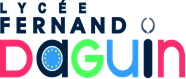 BORDEREAU DE VERSEMENT TAXE D’APPRENTISSAGELe lycée Fernand DAGUIN de Mérignac est habilité à percevoir la taxe d’apprentissage au titre des 13% des dépenses libératoires effectuées par l’employeur (ancien hors quota).Depuis 2020, vous pouvez affecter directement votre barème au lycée sans passer par un intermédiaire (OCTA, OPCA ou OPCO) par chèque ou par virement.Comment effectuer votre versement ?Remplir et envoyer le bordereau de versement ci-dessous au Lycée Fernand Daguin.Par voie postale : à l’attention de l’agent comptable, 15 rue Gustave Flaubert, 33700 Mérignac.Par mail : gest.0331760j@ac-bordeaux.frEffectuer votre versement de taxe d’apprentissagePar chèque : à l’ordre de l’agent comptable du lycée F.Daguin en joignant le coupon ci-dessous.Par virement : 	IBAN : FR76-1007-1330-0000-0010-0080-575 			BIC : TRPUFRP1Le lycée vous adresse par email votre reçu libératoire dans les meilleurs délais.--------------------------------------------------------------------------------------------------------------------------------------Votre structureRaison Sociale :   Adresse :   Code Postal :     Ville : Contact pour la taxe d’apprentissage : Téléphone : Mail : Votre versement en euros : Date : Signature :   Pour toute question, vous pouvez nous contacter par téléphone au 05.56.12.13.20